VOGELHAUSAlter: 6 bis 12 JahreAutorinnen: Chira Dorina Elena, Moraru Ovidia Monica Kompetenzen:Die Schüler*innen wissen, wie einige recycelbare Materialien zur Herstellung von Vogelhäuschen verwendet werden können.Die Schüler*innen wissen, wie man ein Vogelhaus baut.Die Schüler*innen wissen, wie sie im Umgang mit der Umwelt richtig handeln und die Tiere (Vögel) schützen müssen.Kompetenzen nach europäischem Lehrplan:http://eur-lex.europa.eu/legal-content/EN/TXT/?uri=LEGISSUM%3Ac11090Formative Einschätzung:Erklären der Schritte zum Bau eines Vogelhauses aus recycelbaren MaterialienDefinieren der Worte: Vogelhaus, wiederverwertbare MaterialienErläutern der Werkzeuge, die zum Bau eines Vogelhauses aus wiederverwertbaren Materialien benötigt werdenSummative Bewertung:Ein Vogelhaus aus recycelbaren Materialien bauenSpezifische Vokabelliste / Stichwörter:Recycling, Cartoon, Plastik, Vogelhaus, wiederverwertbare MaterialienKurze Beschreibung des Bildungskontexts / -szenarios:Die Lehrkraft und die Kinder schauen sich das Video „Vogelhaus“ ohne Pause an. Die Lehrkraft erklärt das neue Vokabular und die Konzepte. Die Kinder gebärden das neue Vokabular. Dann wird der Film noch einmal geschaut. Ein Kind kann die Schritte für den Bau eines Vogelhauses aus recycelbaren Materialien erklären. Die Lehrkraft wird den Kindern das Arbeitsblatt geben. Die Kinder füllen das Arbeitsblatt aus. Die Lehrkraft unterstützt die Schüler*innen.Benötigte Materialien / Technische Voraussetzungen:Bilder, Scheren, Kleber, Pinsel, Aquarell- / Acrylfarben, Saft- / Milchboxen, PlastikflaschenSchwerpunkt Gebärdensprache: Gebärden Sie den neuen Wortschatz, gebärden Sie die Materialien, die für den Bau eines Vogelhauses aus recycelbaren Materialien benötigt werden, gebärden Sie die Arbeitsschritte.Kreise die Behälter ein, die aus Papier sind: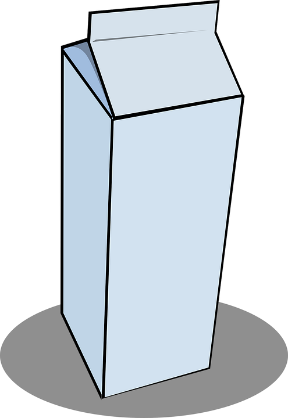 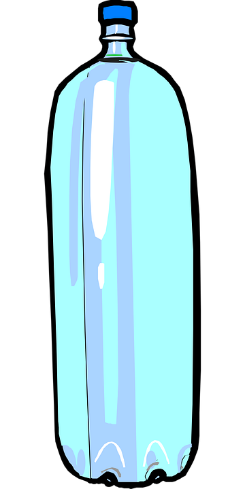 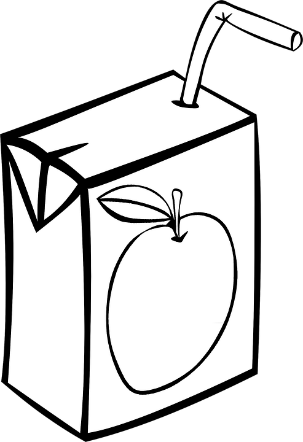 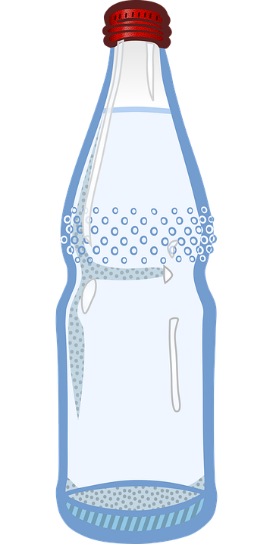 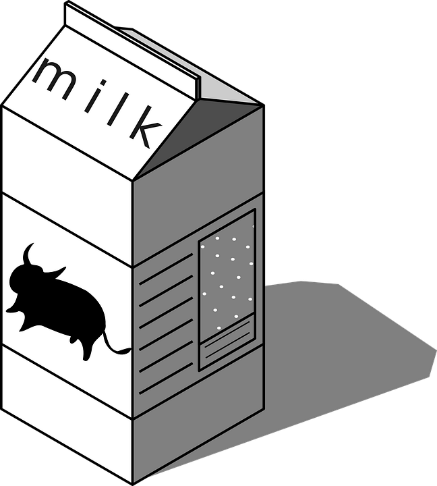 Was brauchst du, um ein wiederverwertbares Vogelhaus zu bauen? Ordne die Bilder zu!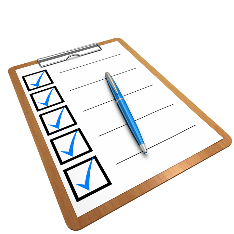 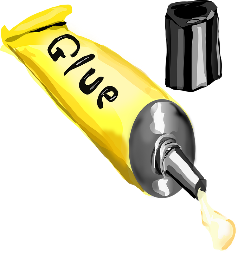 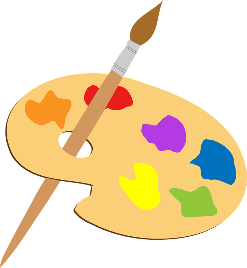 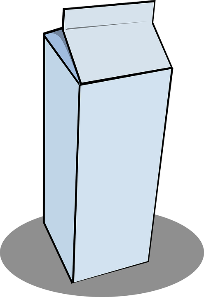 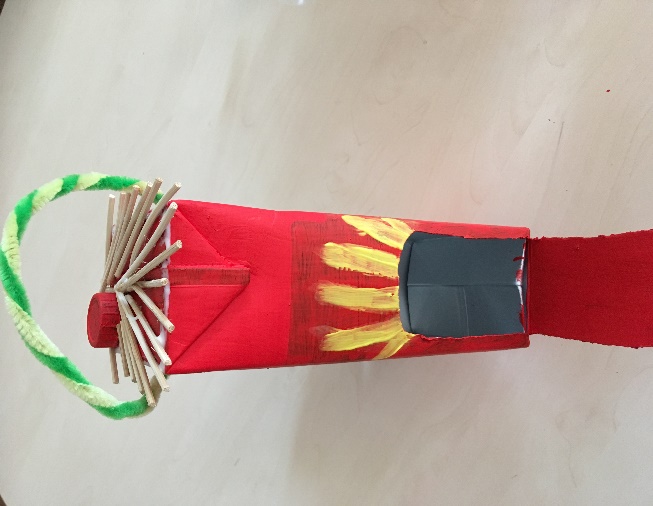 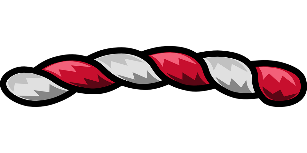 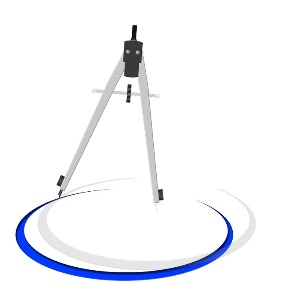 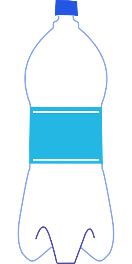 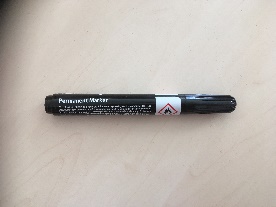 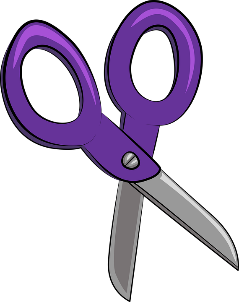 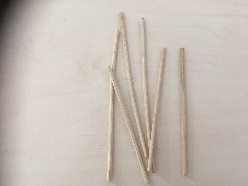 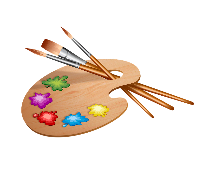 Male das Vogelhaus aus.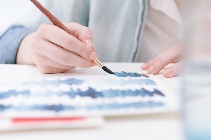 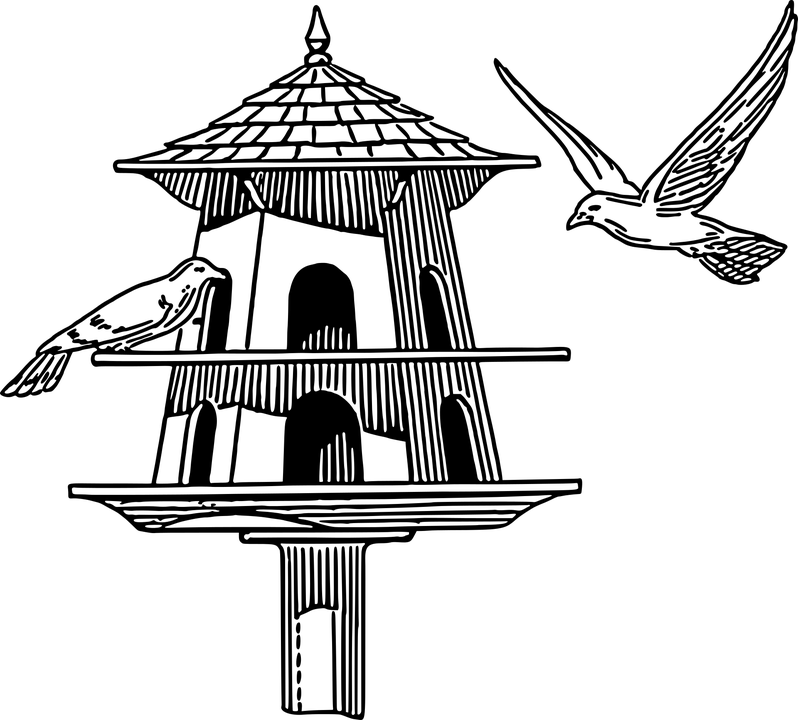 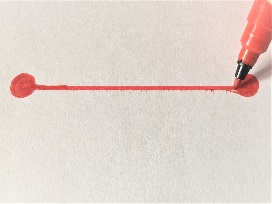 Wo kann das Vogelhaus platziert werden? Ordne die Bilder zu!Ordne jedem Bild das richtige Wort zu.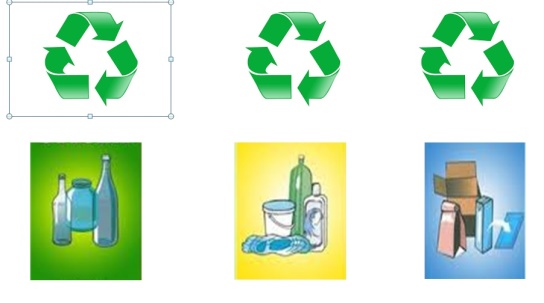 Papierbehälter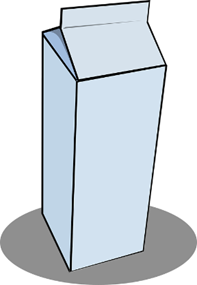 KunststoffbehälterVogelhaus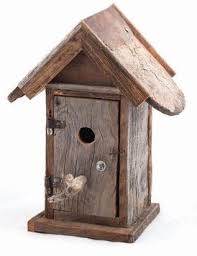 Symbole wiederverwenden	   	Schreibe den Namen jedes Bildes in das Feld darunter.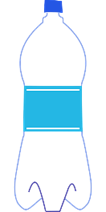 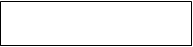 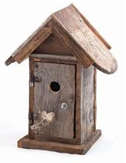 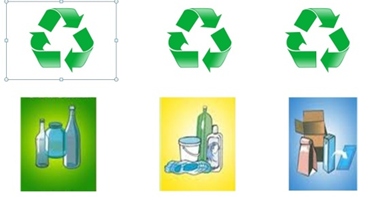 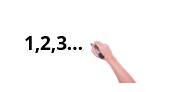 Nummeriere die Bilder in der richtigen Reihenfolge!    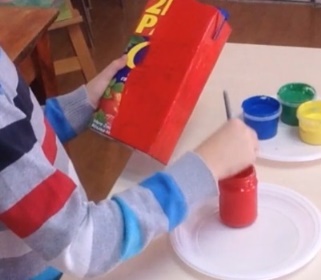 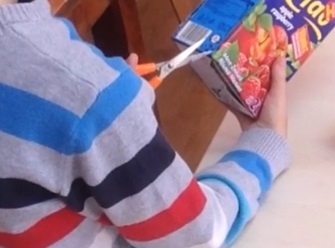 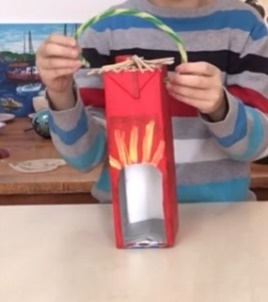 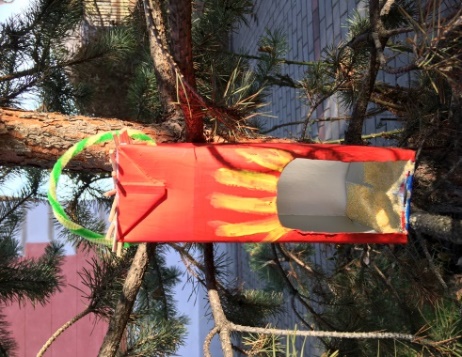 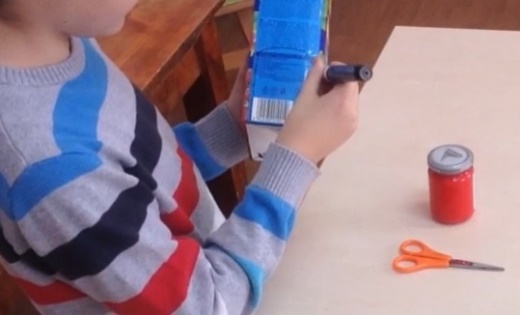 Erweitern / Anreichern / Verlängern von Weblinks mit anderen digitalen Tools:Vogelhaus von der Plastikflasche, wie man Vogelhaus baut, bereiten Handwerk aufhttps://www.youtube.com/watch?v=GMB6ZaoB6TcWie erstelle ich einen Vogel Wasser Feeder | DIY selbst gemachter Plastikflaschen-Vogel-Wasser-Zufuhrhttps://www.youtube.com/watch?v=q6EitavSRNgDIY niedlichen Vogelhaus. Wie man aus recycelten Materialien ein Vogelhaus baut.https://www.youtube.com/watch?v=Ov0ScGjmaiUwww.freepik.com  www.pixabay.com  www.pdclipart.org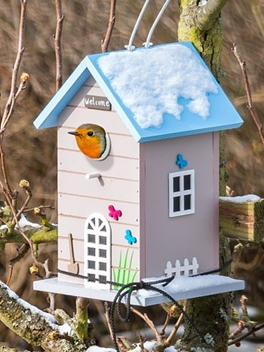 